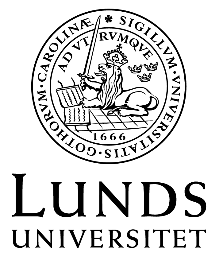 Språk- och litteraturcentrumSpanskaLitteraturlista förSPAB06, spanska, Temakurs II: Spansk krislitteratur, 7,5 hpFastställd av Styrelsen för sektion 3 2021-09-23 att gälla från HT21Fallarás, Cristina. A la puta calle. Valfri utgåva. (160 sidor)Gutiérrez, Pablo. Democracia. Valfri utgåva.  (240 sidor)López Menacho, Javier. Yo, precario. Valfri utgåva. (170 sidor)Rosa, Isaac. Compro oro. (Noveller i urval). (ca 100 sidor)Övrigt material som tillhandahålls av läraren. (ca 350 sidor totalt)